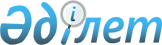 Об утверждении Положения государственного учреждения "Отдел финансов Павлодарского района"Постановление акимата Павлодарского района Павлодарской области от 6 октября 2023 года № 433/10
      В соответствии со статьи 31 Закона Республики Казахстан "О местном государственном управлении и самоуправлении в Республике Казахстан", статьей 124 Закона Республики Казахстан "О государственном имуществе", постановлением Правительства Республики Казахстан от 1 сентября 2021 года № 590 "О некоторых вопросах организации деятельности государственных органов и их структурных подразделений", акимат Павлодарского района ПОСТАНОВЛЯЕТ:
      1. Утвердить прилагаемое Положение государственного учреждения "Отдел финансов Павлодарского района".
      2. Государственному учреждению "Отдел финансов Павлодарского района" в установленном законодательством порядке обеспечить:
      - направление настоящего постановления в Республиканское государственное предприятие на праве хозяйственного ведения "Институт законодательства и правовой информации Республики Казахстан" для официального опубликования и включения в Эталонный контрольный банк нормативных правовых актов Республики Казахстан;
      - размещение настоящего постановления на интернет-ресурсе акимата Павлодарского района;
      - принятие иных необходимых мер, вытекающих из настоящего постановления.
      3. Контроль за исполнением настоящего постановления возложить на курирующего заместителя акима района по экономике Сейтказину Г.К.
      4. Настоящее постановление вводится в действие по истечении десяти календарных дней после дня его первого официального опубликования. Положение государственного учреждения "Отдел финансов Павлодарского района" 1. Общие положения
      1. Государственное учреждение "Отдел финансов Павлодарского района" (далее – государственное учреждение) является государственным органом Республики Казахстан, осуществляющим руководство в сфере местной исполнительной системы района. 
      2. Государственное учреждение "Отдел финансов Павлодарского района" не имеет ведомств.
      3. Государственное учреждение "Отдел финансов Павлодарского района" осуществляет свою деятельность в соответствии с Конституцией и законами Республики Казахстан, актами Президента и Правительства Республики Казахстан, иными нормативными правовыми актами, а также настоящим Положением.
      4. Государственное учреждение "Отдел финансов Павлодарского района" является юридическим лицом в организационно - правовой форме государственного учреждения, имеет печати и штампы со своим наименованием на государственном языке, бланки установленного образца, в соответствии с законодательством Республики Казахстан счета в органах казначейства.
      5. Государственное учреждение "Отдел финансов Павлодарского района" вступает в гражданско-правовые отношения от собственного имени.
      6. Государственное учреждение "Отдел финансов Павлодарского района" имеет право выступать стороной гражданско-правовых отношений от имени государства, если оно уполномочено на это в соответствии с законодательством.
      7. Государственное учреждение "Отдел финансов Павлодарского района" по вопросам своей компетенции в установленном законодательством порядке принимает решения, оформляемые приказами руководителя государственного учреждения и другими актами, предусмотренными законодательством Республики Казахстан.
      8. Структура и лимит штатной численности Государственного учреждения "Отдел финансов Павлодарского района" утверждаются в соответствии с действующим законодательством.
      9. Местонахождение юридического лица: Республика Казахстан,140000, Павлодарская область, город Павлодар, улица Каирбаева, 32.
      10. Режим работы государственного учреждения "Отдел финансов Павлодарского района":
      понедельник – пятница с 9:00 часов до 18:30 часов, обеденный перерыв с 13:00 часов до 14:30 часов, выходные дни: суббота, воскресенье.
      11. Полное наименование государственного органа на государственном языке: "Павлодар ауданының қаржы бөлімі" Мемлекеттік мекемесі.
      На русском языке: Государственное учреждение "Отдел финансов Павлодарского района".
      12. Настоящее Положение является учредительным документом государственного учреждения "Отдел финансов Павлодарского района".
      13. Финансирование деятельности государственного учреждения "Отдел финансов Павлодарского района" осуществляется из местного бюджета.
      14. Государственному учреждению "Отдел финансов Павлодарского района" запрещается вступать в договорные отношения с субъектами предпринимательства на предмет выполнения обязанностей, являющихся функциями государственного учреждения "Отдел финансов Павлодарского района". Если государственному учреждению "Отдел финансов Павлодарского района" законодательными актами предоставлено право осуществлять приносящую доходы деятельность, то доходы, полученные от такой деятельности, направляются в доход государственного бюджета.
      2. Миссия, основные задачи, функции, права и обязанности государственного органа
      15. Миссия государственного учреждения "Отдел финансов Павлодарского района": реализация экономической и структурной политики государства, совершенствование управления экономическими процессами в районе, исполнение районного бюджета и организация и проведение государственных закупок, а также мониторинг государственных закупок, проводимых государственными органами, учреждениями и предприятиями.
      16. Задачи:
      - организация, взаимодействие и подготовка материалов по вопросам социально-экономического развития, вносимым на рассмотрение районного маслихата;
      - содействие рациональному использованию имеющегося научно-технического и производственного потенциала, природных ресурсов;
      - осуществление единой государственной финансовой политики на территории района;
      - управление финансами района в целях осуществления социально-экономических реформ;
      - совершенствование процесса исполнения районного бюджета;
      - организация и проведение государственных закупок по бюджетным программам и (или) товарам, работам, услугам в соответствии с перечнем, определяемым уполномоченным органом в сфере государственных закупок, а также по инициативе заказчика;
      - мониторинг государственных закупок, проведенных способом конкурса или аукциона.
      17. Функции:
      1) осуществляет реализацию инвестиционной политики в части государственных программ;
      2) осуществляет контроль за использованием инвестиционных ресурсов, формируемых за счет кредитов, районного бюджета и других источников в соответствии с государственной инвестиционной политикой;
      3) осуществляет отчетность по государственным закупкам товаров, работ и услуг администраторов местных бюджетных программ в соответствии с законодательством Республики Казахстан;
      4) вносит изменения в сводные планы финансирования районного бюджета в порядке, определенном законодательством Республики Казахстан;
      5) определяет порядок составления и представления отчетности;
      6) осуществляет мониторинг освоения бюджетных средств;
      7) взаимодействует со всеми структурными подразделениями в пределах своей компетенции;
      8) участвует в управлении средствами районного бюджета, а также разрабатывает предложения по рационализации бюджетных расходов;
      9) осуществляет методологическое руководство по исполнению районного бюджета, бюджетному учету и отчетности;
      10) проводит анализ использования средств районного бюджета;
      11) организует исполнение районного бюджета, регулирует в пределах своей компетенции взаимоотношения с областным бюджетом;
      12) осуществляет обслуживание и контроль за использованием целевых трансфертов за счет средств республиканского и областного бюджетов, обеспечивает и учет, мониторинг и возврат;
      13) участвует в разработке районных программ совершенствования финансовой политики;
      14) разрабатывает предложения по порядку финансирования комплексных целевых программ;
      15) производит в соответствии с действующим законодательством Республики Казахстан обслуживание долга акимата района;
      16) представляет в установленном порядке в управление финансов области, исполнительный и представительный органы района отчеты об исполнении районного бюджета;
      17) осуществляет учет и анализ использования средств резерва акимата района;
      18) обеспечивает ведение реестра коммунальных юридических лиц и юридических лиц с участием государства;
      19) осуществляет наполнение и корректировку реестра коммунального имущества;
      20) разрабатывает нормативно-правовые акты в сфере управления коммунальным имуществом в пределах своей компетенции;
      21) координирует работу местных исполнительных органов района по вопросам, входящим в их компетенцию, в сфере управления районным коммунальным имуществом;
      22) в пределах своей компетенции выполняет функции по управлению районным коммунальным имуществом;
      23) разрабатывает акты акимата района об утверждении перечней объектов районной коммунальной собственности, подлежащих приватизации;
      24) проводит конкурс в соответствии с Законом Республики Казахстан "О государственных закупках" по определению периодического печатного издания для опубликования извещения о проведении торгов по приватизации районного коммунального имущества;
      25) проводит мероприятия по закреплению районного коммунального имущества за районными коммунальными юридическими лицами, утверждает соответствующие акты приема-передачи;
      26) разрабатывает акты о передаче районного коммунального имущества в уставной капитал товариществ с ограниченной ответственностью либо в оплату акций акционерных обществ;
      27) проводит мероприятия по передаче и приему имущества из одного вида государственной собственности в другой; по приему имущества из частной собственности в государственную собственность, по приему и передаче районного коммунального имущества на областной уровень, уровень городов и районов, утверждает соответствующие акты приема-передач;
      28) разрабатывает решения об использовании районного коммунального имущества, в том числе о передаче его в залог, аренду, безвозмездное пользование и доверительное управление;
      29) организует учет районного коммунального имущества, обеспечивает его эффективное использование;
      30) осуществляет приватизацию районного коммунального имущества, обеспечивает оценку объекта приватизации, осуществляет подготовку заключение договоров купли-продажи объекта приватизации и контроль за соблюдением условий договоров купли продажи;
      31) предоставляет районное коммунальное имущество в имущественный наем (аренду), безвозмездное пользование по договорам ссуды, передаче в концессию, передаче имущества по договорам подряда, доверительное управление физическим лицам и негосударственным юридическим лицам без права последующего выкупа, с правом последующего выкупа или правом последующей передаче в собственность субъектам малого предпринимательства на безвозмездной основе;
      32) осуществляет контроль за своевременностью и полнотой начисления дивидендов на принадлежащие акимату района акции и их выплаты, а также за распределением чистого дохода между участниками товарищества с ограниченной ответственностью, доля участия в уставном капитале которого принадлежит акимату района;
      33) организует учет, хранение, оценку и дальнейшее использование районного коммунального имущества, обращенного (поступившего) в коммунальную собственность, признанного в порядке, установленном законодательством Республики Казахстан, бесхозяйным, перешедшего по праву наследования, а также выморочного имущества, находок, безнадзорных животных, безвозмездно перешедших в порядке, установленном законодательством Республики Казахстан, в коммунальную собственность, доли кладов, не содержащих вещей, относящихся к культурным ценностям;
      34) организует и проводит государственные закупки по бюджетным программам и (или) товарам, работам, услугам в соответствии с перечнем, определяемым уполномоченным органом в сфере государственных закупок, а также по инициативе заказчика;
      35) организует и проводит мониторинг осуществления государственных закупок государственными органами, учреждениями и предприятиями;
      36) разрабатывает и утверждает конкурсную или аукционную документацию на основании представленного заказчиком задания;
      37) размещает на веб-портале государственных закупок объявления о проведении государственных закупок;
      38) разъясняет положения конкурсной документации и аукционной документации;
      39) рассматривает задания, представленные заказчиком на организацию и проведение государственных закупок, содержащие документы, установленные законодательством Республики Казахстан в области государственных закупок;
      40) направляет заказчику запросы и замечания со стороны лиц автоматически зарегистрированных на веб-портале государственных закупок, получивших конкурсную документацию (аукционную документацию) к проекту договора о государственных закупках и (или) технической спецификации конкурсной документации (аукционной документации);
      41) в случае необходимости вносит изменения и (или) дополнения в конкурсную документацию (аукционную документацию);
      42) зачисляет в доход соответствующего бюджета либо возвращает потенциальному поставщику обеспечение заявки на участие в электронных государственных закупках способом конкурса или аукциона в случаях, предусмотренных законодательством;
      43) определяет и утверждает состав конкурсной комиссии (аукционной комиссии);
      44) направляет приглашение потенциальным поставщикам, представившим на первом этапе технические предложения, принять участие во втором этапе государственных закупок способом конкурса с использованием двухэтапных процедур;
      45) при осуществлении государственных закупок способом из одного источника в случаях, предусмотренных законодательством, направляет потенциальному поставщику приглашение посредством веб-портала государственных закупок принять участие в государственных закупках;
      46) определяет победителя государственных закупок способом конкурса (аукциона);
      47) осуществляет государственные закупки отдельных видов товаров, работ, услуг в установленном законодательством порядке;
      48) обращается с иском в суд о признании потенциального поставщика или поставщика недобросовестным участником государственных закупок, в случаях, предусмотренных действующим законодательством;
      49) осуществляет иные полномочия, возложенные на него законодательством Республики Казахстан.
      18. Права и обязанности. Государственное учреждение для реализации предусмотренных настоящим Положением полномочий имеет право:
      - запрашивать и получать от отделов, аппаратов акимов сельских округов и сел района необходимую информацию, документы, иные материалы, устные и письменные объяснения;
      - давать поручения должностным лицам и требовать их исполнения;
      - участвовать в заседаниях акимата района, совещаниях у акима района;
      - пользоваться информационными банками данных органов государственного управления, архивов, научных учреждений.
      Запросы Государственного учреждения по предоставлению необходимых документов, материалов, сообщений, письменных объяснений должностных лиц отделов, аппаратов акимов сельских округов и сел района подлежат исполнению в сроки, установленные законодательством Республики Казахстан, если в поручении не установлены другие сроки исполнения.
      В обязанности государственного учреждения входит:
      - осуществление организационно - правового, информационно-аналитического и материально-технического обеспечения деятельности государственного учреждения;
      - реализация законодательства Республики Казахстан о государственной службе, повышения квалификации кадров в системе государственных органов района.
      3. Организация деятельности государственного органа
      19. Руководство Государственного учреждения "Отдел финансов Павлодарского района" осуществляется руководителем, который несет персональную ответственность за выполнение возложенных на государственное учреждение задач и осуществление им своих функций.
      20. Руководитель Государственного учреждения "Отдел финансов Павлодарского района" назначается на должность и освобождается от должности распоряжением акима Павлодарского района в соответствии с законодательством Республики Казахстан.
      21. Полномочия руководителя государственного учреждения "Отдел финансов Павлодарского района":
      - представляет на утверждение акимата района Положение о Государственном учреждении;
      - определяет функциональные обязанности ответственных работников;
      - организует взаимодействие государственного учреждения с районными отделами, аппаратами акимов сельских округов и сел;
      - организует работу по выполнению Законов, актов Президента, Правительства республики Казахстан, постановлений акиматов области и района, решений и поручений акимов области и района, систематически информирует вышестоящие органы о ходе их выполнения;
      - назначает на должность и освобождает от должности ответственных работников Государственного учреждения;
      - издает приказы по отделу;
      - применяет меры поощрения и налагает дисциплинарные взыскания на сотрудников Государственного учреждения;
      - открывает банковские счета;
      -представляет интересы Государственного учреждения в государственных органах и иных организациях;
      - принимает меры по противодействию коррупции в государственном учреждении;
      - несет персональную ответственность за выполнение обязанностей по противодействию коррупции в государственном учреждении;
      - осуществляет иные полномочия, возложенные на него законодательством Республики Казахстан и учредителем.
      22. Исполнение полномочий руководителя Государственного учреждения "Отдел финансов Павлодарского района" в период его отсутствия осуществляется лицом, его замещающим в соответствии с действующим законодательством.
      4. Имущество государственного органа
      23. Государственное учреждение "Отдел финансов Павлодарского района" может иметь на праве оперативного управления обособленное имущество в случаях, предусмотренных законодательством.
      Имущество Государственного учреждения "Отдел финансов Павлодарского района" формируется за счет имущества, переданного ему собственником, а также имущества (включая денежные доходы), приобретенного в результате собственной деятельности и иных источников, не запрещенных законодательством Республики Казахстан.
      24. Имущество, закрепленное за Государственным учреждением "Отдел финансов Павлодарского района", относится к коммунальной собственности.
      25. Государственное учреждение "Отдел финансов Павлодарского района" не вправе самостоятельно отчуждать или иным способом распоряжаться закрепленным за ним имуществом и имуществом, приобретенным за счет средств, выданных ему по плану финансирования, если иное не установлено законодательством.
      5. Реорганизация и упразднение государственного органа
      26. Реорганизация и упразднение государственного учреждения "Отдел финансов Павлодарского района" осуществляются в соответствии с законодательством Республики Казахстан.
					© 2012. РГП на ПХВ «Институт законодательства и правовой информации Республики Казахстан» Министерства юстиции Республики Казахстан
				
      И.о. акима района 

Г. Сейтказина
Утверждено
постановлением акимата
Павлодарского района
от "06" октября 2023 года
№ 433/10